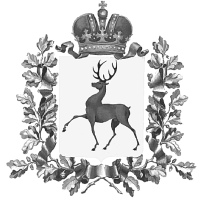 Администрация городского округаНавашинский Нижегородской областиПОСТАНОВЛЕНИЕ01.03.2024                                                                                                                  № 149О назначении рейтингового голосования в форме дистанционного голосования по выбору общественных территорий муниципального образования городской округ Навашинский Нижегородской области, подлежащих благоустройству в первоочередном порядке в 2025 году, в соответствии с муниципальной программой «Формирование комфортной городской среды на территории городского округа Навашинский на 2023-2028 годы»В соответствии с пунктом 2.1 Порядка организации и проведения рейтингового голосования по выбору общественных территорий, подлежащих благоустройству в первоочередном порядке в соответствии с муниципальными программами формирования современной городской среды муниципальных округов и городских округов Нижегородской области, утвержденного постановлением Правительства Нижегородской области от 4 марта 2019 №124, муниципальной программой «Формирование комфортной городской среды на территории городского округа Навашинский на 2023-2028 годы», утвержденной постановлением администрации городского округа Навашинский Нижегородской области от 14.11.2022 №1163, Приказом Министерства энергетики и жилищно-коммунального хозяйства Нижегородской области от 31.01.2024 №329-17/24П/од «Об установлении на территории Нижегородской области периода проведения рейтингового голосования по выбору общественных территорий, подлежащих благоустройству в первоочередном порядке в 2025 году в соответствии с муниципальными программами формирования современной городской среды муниципальных округов и городских округов Нижегородской области», Администрация городского округа Навашинский п о с т а н о в л я е т:1. Назначить проведение рейтингового голосования по выбору общественных территорий муниципального образования городской округ Навашинский Нижегородской области, подлежащих благоустройству в первоочередном порядке в 2025 году, в соответствии с муниципальной программой «Формирование комфортной городской среды на территории городского округа Навашинский на 2023-2028 годы» в срок с 15 марта 2024 г. по 30 апреля 2024 г. включительно.2. Определить способ проведения рейтингового голосования в форме дистанционного голосования путем онлайн-голосования на сайте golosza.ru (далее – Сайт) на весь период голосования.3. Установить, что регистрация (идентификация) участников рейтингового голосования в форме дистанционного голосования осуществляется с соблюдением требований Федерального закона от 27 июля 2006 № 152-ФЗ «О персональных данных», посредством введения данных участника голосования непосредственно на Сайте.4. Утвердить перечень общественных территорий муниципального образования городской округ Навашинский Нижегородской области, представленных на рейтинговое голосование в форме дистанционного голосования согласно приложению  к настоящему постановлению.5. Установить, что после завершения рейтингового голосования в форме дистанционного голосования и проведения всех необходимых действий на сайте, администрация городского округа Навашинский Нижегородской области направляет результаты рейтингового голосования в форме дистанционного голосования в общественную муниципальную комиссию, созданную в рамках формирования и реализации муниципальной программы «Формирование комфортной городской среды» на территории городского округа Навашинский Нижегородской области на 2023-2028 годы утвержденную постановлением администрации городского округа Навашинский Нижегородской области от 15.06.2017 №575 с изменениями. Победители по итогам рейтингового голосования в форме дистанционного голосования определяются по наибольшему числу голосов, полученных по результатам такого голосования за ту или иную общественную территорию. При равном количестве голосов, отданных участниками голосования за общественные территории, приоритет отдается той общественной территории, которая в соответствии с муниципальной программой «Формирование комфортной городской среды на территории городского округа Навашинский на 2023-2028 годы» подлежит благоустройству или окончанию благоустройства раньше.	6. Жалобы и обращения, возникающие в ходе проведения рейтингового голосования направлять в общественную муниципальную комиссию, созданную в рамках формирования и реализации муниципальной программы «Формирование комфортной городской среды» на территории городского округа Навашинский Нижегородской области на 2023-2028 годы утвержденную постановлением администрации городского округа Навашинский Нижегородской области от 15.06.2017 №575 с изменениями.  7. Опубликовать настоящее постановление в официальном вестнике – приложении к газете «Приокская правда» и разместить на официальном сайте органов местного самоуправления городского округа Навашинский в информационно - телекоммуникационной сети Интернет.8. Контроль за исполнением настоящего постановления возложить на заместителя главы администрации, директора департамента Мамонову О.М.Глава местного самоуправления                                                                  Т.А.Берсенева                                                                                                                          ПРИЛОЖЕНИЕ к постановлению администрации городского округа Навашинский                                                                                     от 01.03.2024 № 149Перечень общественных территорий муниципального образования городского округа Навашинский Нижегородской области, представленных для рейтингового голосования Общественное пространство по ул. Барбашина в районе д. 5, 7 по ул.Почтовая, 6, 6а, 8 по ул. Трудовая г.Навашино, Нижегородская область;Бульвар по ул. Московская г. Навашино, Нижегородская область.